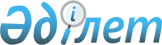 О распределении средств на реализацию межсекторального и межведомственного взаимодействия по вопросам охраны здоровья граждан на 2013 годПостановление Правительства Республики Казахстан от 11 февраля 2013 года № 113

      В соответствии с Законом Республики Казахстан от 23 ноября 2012 года «О республиканском бюджете на 2013 - 2015 годы» и Указом Президента Республики Казахстан от 29 ноября 2010 года № 1113 «О Государственной программе развития здравоохранения Республики Казахстан «Саламатты Казахстан» на 2011 - 2015 годы» Правительство Республики Казахстан ПОСТАНОВЛЯЕТ:



      1. Распределить средства на реализацию межсекторального и межведомственного взаимодействия по вопросам охраны здоровья граждан на 2013 год согласно приложению к настоящему постановлению.



      2. Министерствам здравоохранения, образования и науки Республики Казахстан обеспечить перечисление целевых текущих трансфертов в установленном законодательством порядке.



      3. Центральным государственным и местным исполнительным органам ежеквартально до 5 числа месяца, следующего за отчетным, представлять в Министерство здравоохранения Республики Казахстан отчеты о ходе реализации межсекторального и межведомственного взаимодействия по вопросам охраны здоровья граждан.



      4. Министерству здравоохранения Республики Казахстан по итогам полугодия к 10 числу месяца, следующего за отчетным, представлять в Правительство Республики Казахстан информацию о ходе реализации межсекторального и межведомственного взаимодействия по вопросам охраны здоровья граждан.



      5. Настоящее постановление вводится в действие с 1 января 2013 года и подлежит официальному опубликованию.      Премьер-Министр

      Республики Казахстан                       С. Ахметов

Приложение к постановлению        

Правительства Республики Казахстан    

от 11 февраля 2013 года № 113      

         Распределение средств на реализацию межсекторального и

          межведомственного взаимодействия по вопросам охраны

                    здоровья граждан на 2013 год      Сноска. Приложение с изменениями, внесенными постановлениями Правительства РК от 16.09.2013 № 960 (вводится в действие с 01.01.2013); от 26.12.2013 № 1401 (вводится в действие с 01.01.2013).

      Примечание:

      *Проведение мероприятий по профилактике заболеваний опорно-двигательного аппарата среди детей школьного возраста осуществляют местные уполномоченные органы образования областей, городов Астаны и Алматы в соответствии с законодательством Республики Казахстан.

      **Перечень медицинской техники, изделий медицинского назначения для лечебно-профилактических учреждений уголовно-исполнительной системы Министерства внутренних дел Республики Казахстан согласовывается с Министерством здравоохранения Республики Казахстан. Закуп медицинской техники, изделий медицинского назначения для лечебно-профилактических учреждений уголовно-исполнительной системы осуществляется в соответствии с законодательством Республики Казахстан об оказании гарантированного объема бесплатной медицинской помощи.

      ***Мероприятия по профилактике ВИЧ-инфекции среди лиц, находящихся и освободившихся из мест лишения свободы и закуп услуг осуществляют местные уполномоченные органы здравоохранения областей, городов Астаны и Алматы в соответствии с законодательством Республики Казахстан.

      Расшифровка аббревиатур:

      МВД – Министерство внутренних дел Республики Казахстан

      МЗ – Министерство здравоохранения Республики Казахстан

      МОН – Министерство образования и науки Республики Казахстан

      МКИ – Министерство культуры и информации Республики Казахстан

      АДСФК – Агентство Республики Казахстан по делам спорта и физической культуры

      МТСЗН – Министерство труда и социальной защиты населения Республики Казахстан

      МЧС – Министерство по чрезвычайным ситуациям Республики Казахстан

      НПО – неправительственные организации
					© 2012. РГП на ПХВ «Институт законодательства и правовой информации Республики Казахстан» Министерства юстиции Республики Казахстан
				№Наименование мероприятийОтветственные

государственные органыСумма,

тыс. тенге1234Цель 5.1. Формирование, сохранение и укрепление здоровья граждан путем координации

деятельности государственных, общественных и бизнес-структурЦель 5.1. Формирование, сохранение и укрепление здоровья граждан путем координации

деятельности государственных, общественных и бизнес-структурЦель 5.1. Формирование, сохранение и укрепление здоровья граждан путем координации

деятельности государственных, общественных и бизнес-структурЦель 5.1. Формирование, сохранение и укрепление здоровья граждан путем координации

деятельности государственных, общественных и бизнес-структур1Провести исследование по

определению максимальной

продолжительности работы рабочих

во вредных условиях трудаМТСЗН11 3922Разработать и внедрить методику

раннего выявления групп риска по

профессиональным заболеваниямМТСЗН8 361Цель 5.1.1. Формирование здорового образа жизни путем системного и комплексного подхода к профилактике и усилению контроля за поведенческими факторами рискаЦель 5.1.1. Формирование здорового образа жизни путем системного и комплексного подхода к профилактике и усилению контроля за поведенческими факторами рискаЦель 5.1.1. Формирование здорового образа жизни путем системного и комплексного подхода к профилактике и усилению контроля за поведенческими факторами рискаЦель 5.1.1. Формирование здорового образа жизни путем системного и комплексного подхода к профилактике и усилению контроля за поведенческими факторами риска1Разработать и издать

информационно-пропагандистские

печатные издания и провести

кампании и проекты на

телерадиовещательных каналах по

профилактике и лечению

табакокурения, злоупотребления

алкоголем и употребления

наркотиков с привлечением видных

общественных деятелейАДСФК88 1252Создать социальные видеоролики по

пропаганде спорта и здорового

образа жизниАДСФК8 4003Организовать и провести ежегодные

отраслевые спартакиады по

массовым видам спортаАДСФК29 7564Создать на республиканском уровне

телевизионную государственную

программу «Саламатты Қазақстан»,

посвященную вопросам развития

здравоохранения, на

государственном и русском языкахМКИ7 144Цель 5.1.2. Обеспечение здорового питания населения и профилактика заболеваний,

зависимых от питанияЦель 5.1.2. Обеспечение здорового питания населения и профилактика заболеваний,

зависимых от питанияЦель 5.1.2. Обеспечение здорового питания населения и профилактика заболеваний,

зависимых от питанияЦель 5.1.2. Обеспечение здорового питания населения и профилактика заболеваний,

зависимых от питания1Формировать у населения навыки

здорового питания и безопасности

пищевых продуктовМЗ213 7002Провести

информационно-пропагандистскую

кампанию по вопросам здорового

питанияМЗ11 0283Выпустить видео и аудиоролики по

вопросам здорового питанияМКИ750Цель 5.1.3. Формирование физического и психического здоровья детей и подростковЦель 5.1.3. Формирование физического и психического здоровья детей и подростковЦель 5.1.3. Формирование физического и психического здоровья детей и подростковЦель 5.1.3. Формирование физического и психического здоровья детей и подростков1Разработать комплекс мероприятий

по профилактике заболеваний

опорно-двигательного аппарата

среди детей школьного возраста, в

том числе по целевым текущим

трансфертам областному бюджету

Карагандинской области,

городскому бюджету города Астаны*МОН50 0001Разработать комплекс мероприятий

по профилактике заболеваний

опорно-двигательного аппарата

среди детей школьного возраста, в

том числе по целевым текущим

трансфертам областному бюджету

Карагандинской области,

городскому бюджету города Астаны*В том числе:1Разработать комплекс мероприятий

по профилактике заболеваний

опорно-двигательного аппарата

среди детей школьного возраста, в

том числе по целевым текущим

трансфертам областному бюджету

Карагандинской области,

городскому бюджету города Астаны*Акимат Карагандинской

области39 4701Разработать комплекс мероприятий

по профилактике заболеваний

опорно-двигательного аппарата

среди детей школьного возраста, в

том числе по целевым текущим

трансфертам областному бюджету

Карагандинской области,

городскому бюджету города Астаны*Акимат города Астаны10 530Цель 5.1.4. Снижение дорожно-транспортного травматизма и смертности от негоЦель 5.1.4. Снижение дорожно-транспортного травматизма и смертности от негоЦель 5.1.4. Снижение дорожно-транспортного травматизма и смертности от негоЦель 5.1.4. Снижение дорожно-транспортного травматизма и смертности от него1Создать социальные ролики по

вопросам безопасности дорожного

движения и обеспечить их прокат

на центральных, республиканских

телеканалахМВД21 3002Создать специализированную

программу на республиканском

телеканале по актуальным вопросам

безопасности дорожного движенияМВД12 200Цель 5.1.5. Снижение безвозвратных потерь среди пострадавших при чрезвычайных

ситуациях природного и техногенного характераЦель 5.1.5. Снижение безвозвратных потерь среди пострадавших при чрезвычайных

ситуациях природного и техногенного характераЦель 5.1.5. Снижение безвозвратных потерь среди пострадавших при чрезвычайных

ситуациях природного и техногенного характераЦель 5.1.5. Снижение безвозвратных потерь среди пострадавших при чрезвычайных

ситуациях природного и техногенного характера1Приобрести и обеспечить

эксплуатацию санитарных

вертолетовМЧС8 401 8252Создать трассовые пункты по

оказанию экстренной

медико-спасательной помощи, из

них на трассе Западная Европа -

Западный КитайМЧС1 182 9743Оснастить службу медицины

катастроф многопрофильным

мобильным госпиталемМЧС2 674 2004Функционирование трассовых

пунктов по оказанию экстренной

медико-спасательной помощи на

трассеМЧС328 319Цель 5.1.6. Снижение уровня заболеваемости и смертности от туберкулеза и ВИЧ/СПИД в

пенитенциарной системеЦель 5.1.6. Снижение уровня заболеваемости и смертности от туберкулеза и ВИЧ/СПИД в

пенитенциарной системеЦель 5.1.6. Снижение уровня заболеваемости и смертности от туберкулеза и ВИЧ/СПИД в

пенитенциарной системеЦель 5.1.6. Снижение уровня заболеваемости и смертности от туберкулеза и ВИЧ/СПИД в

пенитенциарной системе1Укрепить материально-техническое

оснащение

лечебно-профилактических

учреждений

уголовно-исполнительной системы в

целях совершенствования оказания

медицинской помощи больным

туберкулезом, ВИЧ/СПИД и другими

заболеваниями**МВД807 2142Издать и распространить

информационные материалы,

направленные на формирование

здорового образа жизни, в том

числе по вопросам туберкулеза,

ВИЧ/СПИД среди заключенныхМВД3 6163Повысить потенциал НПО,

работающих по вопросам ВИЧ/СПИДа,

укрепить взаимодействие между

государственными и

неправительственными

организациямиМЗ5 8504Реализовать программу

профилактики ВИЧ-инфекции в

местах заключения и внедрить

программы социального

сопровождения для лиц,

освобождающихся из мест лишения

свободы. Развивать потенциал НПО

для борьбы с ВИЧ/СПИД в местах

лишения свободы***МЗ36 4264Реализовать программу

профилактики ВИЧ-инфекции в

местах заключения и внедрить

программы социального

сопровождения для лиц,

освобождающихся из мест лишения

свободы. Развивать потенциал НПО

для борьбы с ВИЧ/СПИД в местах

лишения свободы***В том числе:4Реализовать программу

профилактики ВИЧ-инфекции в

местах заключения и внедрить

программы социального

сопровождения для лиц,

освобождающихся из мест лишения

свободы. Развивать потенциал НПО

для борьбы с ВИЧ/СПИД в местах

лишения свободы***Акмолинская область2 1484Реализовать программу

профилактики ВИЧ-инфекции в

местах заключения и внедрить

программы социального

сопровождения для лиц,

освобождающихся из мест лишения

свободы. Развивать потенциал НПО

для борьбы с ВИЧ/СПИД в местах

лишения свободы***Актюбинская область2 3514Реализовать программу

профилактики ВИЧ-инфекции в

местах заключения и внедрить

программы социального

сопровождения для лиц,

освобождающихся из мест лишения

свободы. Развивать потенциал НПО

для борьбы с ВИЧ/СПИД в местах

лишения свободы***Алматинская область2 2644Реализовать программу

профилактики ВИЧ-инфекции в

местах заключения и внедрить

программы социального

сопровождения для лиц,

освобождающихся из мест лишения

свободы. Развивать потенциал НПО

для борьбы с ВИЧ/СПИД в местах

лишения свободы***Атырауская область4034Реализовать программу

профилактики ВИЧ-инфекции в

местах заключения и внедрить

программы социального

сопровождения для лиц,

освобождающихся из мест лишения

свободы. Развивать потенциал НПО

для борьбы с ВИЧ/СПИД в местах

лишения свободы***Восточно-Казахстанская

область5 7024Реализовать программу

профилактики ВИЧ-инфекции в

местах заключения и внедрить

программы социального

сопровождения для лиц,

освобождающихся из мест лишения

свободы. Развивать потенциал НПО

для борьбы с ВИЧ/СПИД в местах

лишения свободы***Жамбылская область2 9584Реализовать программу

профилактики ВИЧ-инфекции в

местах заключения и внедрить

программы социального

сопровождения для лиц,

освобождающихся из мест лишения

свободы. Развивать потенциал НПО

для борьбы с ВИЧ/СПИД в местах

лишения свободы***Западно-Казахстанская

область1 2694Реализовать программу

профилактики ВИЧ-инфекции в

местах заключения и внедрить

программы социального

сопровождения для лиц,

освобождающихся из мест лишения

свободы. Развивать потенциал НПО

для борьбы с ВИЧ/СПИД в местах

лишения свободы***Карагандинская область6 2724Реализовать программу

профилактики ВИЧ-инфекции в

местах заключения и внедрить

программы социального

сопровождения для лиц,

освобождающихся из мест лишения

свободы. Развивать потенциал НПО

для борьбы с ВИЧ/СПИД в местах

лишения свободы***Костанайская область3 0154Реализовать программу

профилактики ВИЧ-инфекции в

местах заключения и внедрить

программы социального

сопровождения для лиц,

освобождающихся из мест лишения

свободы. Развивать потенциал НПО

для борьбы с ВИЧ/СПИД в местах

лишения свободы***Кызылординская область4844Реализовать программу

профилактики ВИЧ-инфекции в

местах заключения и внедрить

программы социального

сопровождения для лиц,

освобождающихся из мест лишения

свободы. Развивать потенциал НПО

для борьбы с ВИЧ/СПИД в местах

лишения свободы***Мангистауская область1 5684Реализовать программу

профилактики ВИЧ-инфекции в

местах заключения и внедрить

программы социального

сопровождения для лиц,

освобождающихся из мест лишения

свободы. Развивать потенциал НПО

для борьбы с ВИЧ/СПИД в местах

лишения свободы***Павлодарская область2 0534Реализовать программу

профилактики ВИЧ-инфекции в

местах заключения и внедрить

программы социального

сопровождения для лиц,

освобождающихся из мест лишения

свободы. Развивать потенциал НПО

для борьбы с ВИЧ/СПИД в местах

лишения свободы***Северо-Казахстанская

область1 8894Реализовать программу

профилактики ВИЧ-инфекции в

местах заключения и внедрить

программы социального

сопровождения для лиц,

освобождающихся из мест лишения

свободы. Развивать потенциал НПО

для борьбы с ВИЧ/СПИД в местах

лишения свободы***Южно-Казахстанская

область2 3824Реализовать программу

профилактики ВИЧ-инфекции в

местах заключения и внедрить

программы социального

сопровождения для лиц,

освобождающихся из мест лишения

свободы. Развивать потенциал НПО

для борьбы с ВИЧ/СПИД в местах

лишения свободы***город Алматы8424Реализовать программу

профилактики ВИЧ-инфекции в

местах заключения и внедрить

программы социального

сопровождения для лиц,

освобождающихся из мест лишения

свободы. Развивать потенциал НПО

для борьбы с ВИЧ/СПИД в местах

лишения свободы***город Астана826ВсегоВсегоВсего13 902 580